Personal Information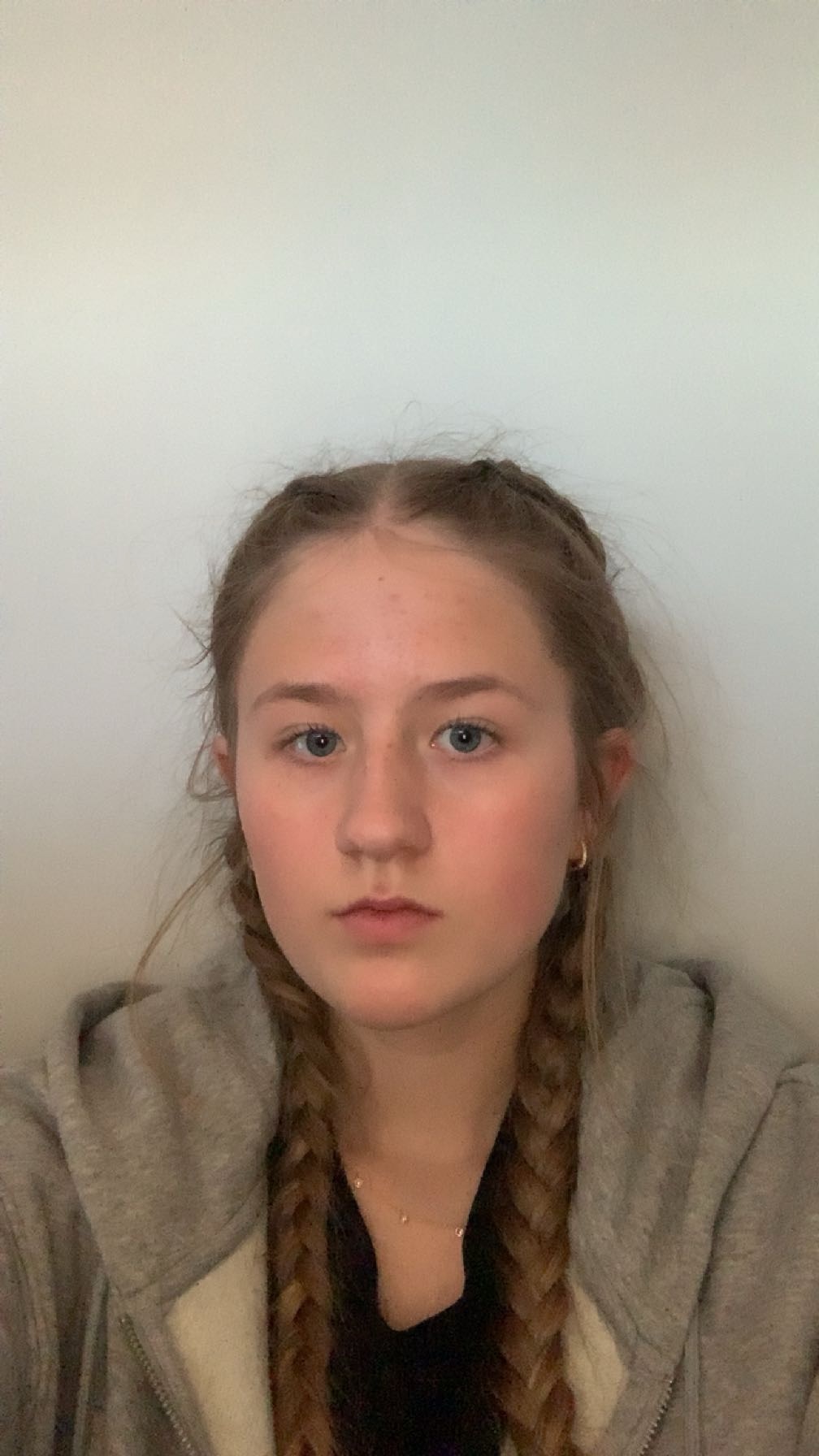 (Non-Union)+354 868 0710margretblondahlm@gmail.comHeight: 5’7 (170cm)Weight: 138 ibs   (63 kg)Eye Color: BlueHair Color: Blonde
____________________________________________________________________________________THEATERChristmas play.         Wise man         School play. ‘20____________________________________________________________________________________FILM/TVPresentation of Barnahús    Lead    Amopix studios ‘23____________________________________________________________________________________SPECIAL SKILLS
Fluent in Icelandic, advanced in mountain biking, advanced in snowboarding, horse riding, skiing, swimming, drive(do not have a license), jump on a bike, knitting, baking/cooking